ИНФОРМАЦИОННОЕ ПИСЬМОУважаемые коллеги! Приглашаем преподавателей, научных сотрудников, практиков, студентов, магистрантов, аспирантов, учащихся к участию в нашем проекте VII Уральский вернисаж науки и бизнеса, который состоится 5-6 апреля 2023 года в очном и заочном формате в Челябинском государственном университете при поддержке Министерства образования и науки Челябинской области.VII Уральский вернисаж науки и бизнеса пройдет в рамках реализации регионального плана Десятилетия науки и технологий в Челябинской области и объединит следующие мероприятия: III Международную научно-практическую конференцию «Управление, экономика и общество: проблемы и пути развития»;IV Всероссийскую молодежную научно-практическую конференцию «Научное пространство современной молодёжи: приоритетные задачи и инновационные решения»;командный конкурс «Лидеры будущего»;круглый стол с представителями бизнеса и органов управления «Кого ищут работодатели?»;конкурс презентаций «Моя будущая профессия: мечты и реальность»;конкурс реферативных работ и презентаций «Социально ответственный бизнес: лица и истории»;выставку-конкурс плакатов и рисунков «Россия начинается здесь»; кинофестиваль «Статус онлайн» (конкурс короткометражных фильмов); мастер-класс «Босс-мотиватор: как взбодриться самому и взбодрить коллектив».Участие во всех мероприятиях VII Уральского вернисажа науки и бизнеса – бесплатное.Участники VII Уральского вернисажа науки и бизнеса получают дипломы. По итогам конкурсных мероприятий победители награждаются дипломами за I, II, III место. По результатам участия в научных мероприятиях предусмотрена публикация сборников статей (РИНЦ).Прием и регистрация заявок на участие в Вернисаже производится до 26 марта 2023 года на сайте Ломоносов отдельно на каждое мероприятие.Председатель оргкомитетаVII Уральского вернисажа науки и бизнеса,декан факультета управленияЧелябинского государственного университета                                        С.А. ГоловихинПриложение 1Программа VII Уральского вернисажа науки и бизнесаДипломы участникам и руководителям будут размещены по ссылке https://lomonosov-msu.ru/rus/event/7947/ или высланы на электронную почту после подведения итогов мероприятий.Контакты: ответственный исполнитель проекта – Жигарь Оксана Владимировна Тел.: 8(912)800-85-76, электронная почта: reforum@csu.ruIII Международная научно-практическая конференция«Управление, экономика и общество: проблемы и пути развития»Целью конференции является обсуждение проблем управления экономическим, научно-техническим, инновационным, социальным потенциалом, экологической составляющей развития регионов, стран, управления развитием человеческого потенциала.Участники конференции – научные работники и преподаватели образовательных организаций; магистранты, аспиранты и молодые ученые вузов; представители федеральных, региональных и муниципальных органов власти; руководители и специалисты предприятий, организаций.Приоритетные направления для обсуждения на конференции:Управление социально-экономическими процессами на государственном и муниципальном уровнеПроблемы современного социума и пути их решенияИнновации в управлении современной организациейУправление качеством жизниОбразовательные и социально-культурные аспекты формирования человеческого потенциалаОсобенности и приоритеты в управлении развитием экономики мегаполисов, моногородов, малых городовПроблемы разработки и реализации стратегии развития регионов и городовВопросы интеграции науки, образования и бизнеса в глобальном экономическом и цифровом пространстве: новые вызовы и инновации в управленииУправление человеческим капиталом как стратегическим ресурсом развития национальной и региональной экономики, экономики отраслей и фирмЗдоровье и экология как фактор развития региона; региональное экономическое развитие и проблемы экологии территорийУправление экономической безопасностью в эпоху цифровизацииЦивилизационный подход: проблемы и пути развития РоссииФорма участия: очная, заочная (публикация в сборнике статей конференции).Регистрация по адресу https://lomonosov-msu.ru/rus/event/7947/ до 26 марта 2023 г. К заявке прилагается статья объемом 2 страницы (с учетом списка литературы, аннотации и ключевых слов) для публикации в сборнике конференции, оформленная в строгом соответствии с требованиями (Приложение 2). Все статьи проходят проверку в системе Антиплагиат (заимствования не более 20%) и рецензирование. Сборник статей будет зарегистрирован в РИНЦ и разослан в электронном виде. Плата за публикацию не взимается. От одного автора принимается не более одной статьи, в том числе в соавторстве. Статья может иметь не более 3-х авторов (1 первый автор и 2 соавтора). Оргкомитет оставляет за собой право отбора и редактирования статей, а также отказа в публикации материалов, представленных с нарушением сроков, не соответствующих тематике конференции, требованиям к оформлению и оригинальности текста. Справки по проведению Конференции: Колесник Елена Анатольевна (ответственный организатор) 8(961)789-07-78, elena.kolesnik.007@yandex.ru IV Всероссийская научно-практическая конференция «Научное пространство современной молодёжи: приоритетные задачи и инновационные решения»Цель молодежной конференции: обсуждение проблем развития науки, экономики, управления и социума в новых экономических реалиях.Участниками конференции являются студенты, аспиранты, молодые ученые учреждений высшего и среднего профессионального образования, школьники 10-11 классов.Основные направления работы конференции: Проблемы современной молодежи и ее самореализации в экономике и социумеПроблемы управления молодежными инициативами и инновациямиФормирование и развитие цифровой и виртуальной экономикиОбщенациональные и региональные проблемы управления конкурентоспособностьюФакторы интеграции науки и бизнеса в условиях инновационной экономикиПроблемы развития социальной ответственности бизнеса и социально-ориентированных некоммерческих организацийФинансовые и инвестиционные инструменты развития бизнесаМеждународный бизнес и развитие внешнеэкономических связей Математические методы и модели в экономических исследованияхСовременные проблемы управления человеческими ресурсами: креативность, мотивация, развитие и управление командойГосударственное и муниципальное управление: современные вызовы и перспективыПроблемы современного социума глазами студентовПроблемы социальной защиты населенияСовременные социологические исследованияСоцио-культурные и психологические аспекты реализации потенциала современной молодежиФорма участия: очная, заочная (публикация в сборнике статей конференции).Регистрация на конференцию по ссылке https://lomonosov-msu.ru/rus/event/7947/ до 26 марта 2023 г. К заявке прилагается статья объемом 2 страницы (с учетом списка литературы, аннотации и ключевых слов) для публикации в сборнике статей конференции, оформленная в строгом соответствии с требованиями (Приложение 2). Представленные статьи, прошедшие проверку в системе Антиплагиат (заимствования не более 30%) и рецензирование, будут опубликованы в сборнике статей конференции. Сборник статей будет зарегистрирован в РИНЦ и разослан в электронном виде. Плата за публикацию статей не взимается. От одного автора принимается не более двух статей, в том числе в соавторстве. Статья может иметь не более 3-х авторов (1 первый автор и 2 соавтора). Оргкомитет оставляет за собой право отбора и редактирования статей, а также отказа в публикации материалов, которые представлены с нарушением требований, сроков сдачи, не соответствуют тематике конференции и оригинальности текста.Справки по проведению Конференции: Конакова Ольга Владимировна (ответственный организатор) 8(951)774-01-81, konakova_ov@mail.ruКомандный конкурс «Лидеры будущего»Цель проведения командного конкурса «Лидеры будущего» – формирование и популяризация позитивного образа молодого гражданина России, развитие у учащейся молодежи, студентов активной жизненной позиции, навыков практического применения знаний в области управления. Конкурс нацелен на активизацию у его участников системного мышления, творческого потенциала, умения анализировать конкретные управленческие ситуации, формирование навыков молодежного самоуправления, получение опыта работы в команде.Участники – студенты учреждений высшего и среднего профессионального образования, школьники 10-11 классов.Участие в конкурсе принимает лидер и его команда. Состав команды 5 человек, в том числе лидер и 4 члена команды. Конкурс проводится в несколько этапов:I. Конкурс «Презентация лидера и его команды» (до 5 минут, «домашняя заготовка» сопровождаемая слайдами или видео в формате MP4, MOV или AVI). Презентация должна включать следующую информацию:– представление команды и ее членов,– принципы формирования своей команды,  – что для меня значит быть лидером в решении социально значимых проблем,– ожидания лидера, его цель и самооценка, – гражданская позиция лидера,– обоснование способности лидера вести за собой людей, – ответственность, которую лидер готов взять на себя.II. Конкурс «Лидерство и социальная ответственность».В ходе конкурса команды представляют разработанный социально значимый проект, создание и реализация которого потребовала формирования команды. Лидер и его команда представляют жюри презентацию разработанного проекта («домашняя заготовка»). Рекомендуемая структура представляемого проекта:Наименование проектаАктуальность, цель и задачи проектаЦелевые группы, на которые направлен проектКраткое содержание мероприятий проектаСрок реализации проектаКоманда проекта (характеристика участников и их достоинств с распределением функциональных обязанностей)Бюджет проектаОписание рисков проекта и инструментов их минимизацииОжидаемые позитивные изменения, которые произойдут в результате реализации проекта, оценка эффективности проекта и методы ее этой оценкиРегламент конкурса (до 5 минуты – на презентацию проекта).Консультации по участию в конкурсе предоставляются ответственному руководителю из числа преподавателей учебного заведения после поступления заявки и регистрации команды.III. Импровизация на тему «Креативные идеи в социальной рекламе» (15 минут на подготовку, 2 минуты - выступление)Регистрация на конкурс по ссылке https://lomonosov-msu.ru/rus/event/7947/ до 26 марта 2023 г.IV. Пресс-конференция лидеров команд.Форма участия: очная.Справки по проведению конкурса: Головихин Сергей Александрович (ответственный организатор) 8(912)772-34-69, mrcpk@list.ruКонкурс презентаций «Моя будущая профессия: мечты и реальность»Конкурсная программа включает выступление на тему: «Моя будущая профессия: мечты и реальность», сопровождаемое компьютерной презентацией и отражающее следующие аспекты:представление автора о значимости профессии для социально-экономического развития региона,  представление автора о востребованности данной профессии в настоящее время и в будущем, аргументация выбора профессии: «Моя будущая профессия: за и против», «Профессия будущего: за и против»,аргументация связи работы по приобретаемой профессии с личностным и квалификационным ростом автора, характеристика планов развития знаний, умений и навыков, продолжения образования автора в рамках приобретаемой профессии, характеристика уже приобретенных знаний, умений, навыков: «Я уже умею, могу, попробовал на практике…», характеристика взглядов автора на качества будущего профессионала «Я думаю, профессионал должен быть таким…, я хочу стать таким…, я буду таким…» Участники – студенты учреждений высшего и среднего профессионального образования, школьники 9-11 классов.Все участники получают Дипломы участника Конкурса. Победители Конкурса получают Дипломы I, II, III степени. Руководители из числа преподавательского состава учебного заведения также получают дипломы.По решению организаторов конкурса может быть предусмотрен ряд номинаций, таких как:- яркое творческое начало,- лучшее представление перспектив профессии,- лучшее представление собственного места в профессии,- лучшая аргументация выбора профессии,- лучшее обоснование значимости профессии для региона,- лучшая аргументация связи работы по приобретаемой профессии с личностным ростом автора,- лучшее обоснование качеств будущего профессионала,- стремление к профессиональному росту,- лучшее представление социальной значимости будущей профессии. Одним научным руководителем может быть подготовлено не более 3 участников. Не допускаются презентации и доклады в соавторстве. Регистрация на конкурс презентаций проводится до 26 марта 2023 г. по ссылке https://lomonosov-msu.ru/rus/event/7947/ Форма участия: очная, заочная.Файлы доклада и презентации (при заочном участии) загружаются через электронную форму регистрации. Справки по проведению конкурса: Елисеева Елена Николаевна (ответственный организатор) 8(951)815-52-08, eliseevalena73@mail.ruВыставка-конкурс плакатов и рисунков «Россия начинается здесь»Участниками конкурса являются студенты учреждений высшего и среднего профессионального образования, школьники 1-11 классов, воспитанники учреждений дополнительного образования, дошкольники старшего возраста. На выставку-конкурс принимаются работы в виде живописи, графики и фотографии. Жанр определяется автором работы и не имеет принципиальных ограничений в пределах заданной темы.Победители выставки-конкурса награждаются дипломами I, II, III степени. Все остальные конкурсанты получают дипломы участника.Жюри Конкурса вправе предусмотреть ряд номинаций, определяемых в ходе Конкурса 
(в том числе в зависимости от фактического состава конкурсантов, видовой структуры представленных работ, особенностей тематики).Форма участия: очная и заочная.Регистрация на выставку-конкурс проводится до 26 марта 2023 г. по ссылке https://lomonosov-msu.ru/rus/event/7947/ Очные работы представляются в формате А-4 или А-3. Заочные в формате jpg. Заочная конкурсная работа должна быть рассчитана на воспроизведение в виде печатного полноцветного листа размером А-4 или А-3.Очные выставочные работы должны быть переданы для оформления экспозиции с названием и обозначением авторства в оргкомитет конкурса в период с 22 по 23 марта 2023 г. с 09-30 до 12-00 и с 13-00 до 16-00 (2 корпус ЧелГУ ул. Молодогвардейцев 70б, ауд. 210).Внимание авторам! Оргкомитет не несет ответственность за сохранность конкурсных работ, выставленных на экспозиции! Организаторы конкурса оставляют за собой право выбирать способ крепления работ на стеновых и иных поверхностях, предоставленных для размещения выставки.Справки по проведению выставки-конкурса: Ярушева Светлана Александровна (ответственный организатор) 8(909)077-77-63, yarushevaca@mail.ru Конкурс реферативных работ и презентаций«Социально ответственный бизнес: лица и истории»Конкурс предполагает представление результатов исследования истории становления и управления развитием социально ответственного бизнеса в различных сферах и личностей создателей (и продолжателей) бизнеса. Участники конкурса – студенты учреждений высшего и среднего профессионального образования, школьники 9-11 классов. Конкурс включает в себя следующие элементы:- реферат до 15 стр. и презентацию в формате PowerPoint по содержанию реферата. В электронном виде реферат и презентация должны быть предоставлены не позднее 26 марта 2023 г. Параметры печатной страницы реферата: шрифт - Times New Roman, размер шрифта – 14 pt., межстрочный интервал – 1,15. Поля: левое - 3 см, остальные – 2 см.   Название и номера рисунков указываются под рисунками, названия и номера таблиц - над таблицами. Таблицы, схемы, рисунки, не должны выходить за пределы указанных полей (шрифт в таблицах и на рисунках - от 11 pt.); ссылки на литературу в квадратных скобках. Наличие списка литературы, оформленного в соответствии с ГОСТ 7.0.5 - 2008. Список литературы содержит только те информационные источники, на которые есть ссылки в тексте реферата. На первой странице реферата справа – инициалы, фамилия автора (авторов) (курсив, жирный), инициалы, фамилия руководителя (курсив, жирный). Ниже, по центру – название конкурсной работы (полужирный, прописью), на следующей строке, по центру – полное название учреждения (полужирный, прописью).- выступление (в случае очного участия) до 5 мин., сопровождаемое презентацией в формате PowerPoint.Каждый элемент конкурса (реферат, презентация, выступление) оценивается отдельно по балльной системе. За выступление в очном формате начисляются дополнительные баллы.Все участники получают Дипломы участника Конкурса. Победители Конкурса получают Дипломы за I, II, III место. Руководители из числа преподавательского состава учебного заведения также получают дипломы.Конкурсная программа также предполагает награждение в номинациях: «Бизнес: Уральский регион», «Бизнес: связь времен», «Бизнес: социальная ответственность», «Потенциал малого и среднего бизнеса», «Бизнес: личность – бренд», «Бизнес: инновации», «Бизнес и цифра». Регистрация на конкурс реферативных работ проводится до 26 марта 2023 г. по ссылке https://lomonosov-msu.ru/rus/event/7947/ Форма участия: очная, заочная.Файлы реферата и презентации загружаются через электронную форму регистрации. Справки по проведению конкурса: Масленникова Елена Васильевна (ответственный организатор) 8(912)802-44-95 evm26@mail.ruКинофестиваль «Статус онлайн» (конкурс короткометражных фильмов) Участниками конкурса являются студенты учреждений высшего и среднего профессионального образования, школьники 9-11 классов, воспитанники учреждений дополнительного образования. На конкурс принимаются короткометражные фильмы (от 10 до 30 минут показа) и видео-ролики (от 5 до 15 минут показа) в любых жанрах. Приветствуется тематика сопричастности молодежи к проблемам экономики, управления, образования, культуры, социальным проблемам и пр.Победители конкурса награждаются дипломами I, II, III степени. Жюри Конкурса вправе предусмотреть ряд номинаций, определяемых в ходе Конкурса (в том числе в зависимости от фактического состава конкурсантов, видовой структуры представленных работ, особенностей тематики). Регистрация на кинофестиваль-конкурс по ссылке https://lomonosov-msu.ru/rus/event/7947/ до 26 марта 2023 г.  При невозможности загрузки файла через электронную форму регистрации (большой размер) файл с фильмом на электронном носителе должен быть передан в оргкомитет конкурса не позднее 26 марта 2023 г. Форма участия: очная, заочная.Справки по проведению кинофестиваля-конкурса: Злоказов Владимир Федорович (ответственный организатор) 8(962)486-55-97, zlokazovvk@mail.ru  Мастер-класс«Босс-мотиватор: как взбодриться самому и взбодрить коллектив»Целью мастер-класса является представление неформальной площадки для обсуждения всеми заинтересованными лицами проблем управления персоналом, выработки общих идей, обмена опытом и знаниями в сфере управления коллективом.   Участники мастер-класса – студенты учреждений высшего и среднего профессионального образования, руководители и специалисты, занимающиеся и интересующиеся проблемами управления персоналом.Проблемы для обсуждения и дискуссии на «неформальной площадке»:Кто вами управляет?Какой он – ваш сотрудник?Как заставить работать сотрудника и найти силы на развитие в себе?Теории поколений в РоссииГде взять силы на самомотивациюСоставляющие современной эффективностиСтратегии уверенностиПривычки, ведущие к демотивации, и как от них избавитьсяСпикер – основатель и руководитель консалтинговой компании ПРОФИ-Ресурс, бизнес-консультант и маркетолог, автор экспертных колонок в деловых СМИ Кульчицкая Юлия Юрьевна.Форма участия: очная.Регистрация по адресу https://lomonosov-msu.ru/rus/event/7947/ до 26 марта 2023 г. ПРИЛОЖЕНИЕ 2Требования к оформлению статей в сборники III Международной научно-практической конференции«Управление, экономика и общество: проблемы и пути развития»иIV Всероссийской научно-практической конференции «Научное пространство современной молодёжи: приоритетные задачи и инновационные решения»Оформление. Объем статьи 2 страницы. Файл предоставляется в формате *.doc или *.docx (MS Word 2007-2013), шрифт - Times New Roman, размер шрифта – 14 pt., межстрочный интервал – 1,2 (множитель 1,2). Поля: левое - 3 см; правое - 2 см; нижнее - 2 см; верхнее - 2 см. Отступ первой строки на 0,8 см. Название и номера рисунков указываются под рисунками по центру, названия и номера таблиц – над таблицами. Таблицы, схемы, рисунки, формулы, графики не должны выходить за пределы указанных полей (шрифт в таблицах и на рисунках - 12 pt., межстрочный интервал - одинарный); ссылки на литературу в квадратных скобках. Наличие списка литературы, оформленного в соответствии с ГОСТ 7.0.5-2008. Все рисунки и прочие иллюстративные материалы должны быть представлены только в черно-белом исполнении (в том числе графики выполняются с использованием узорной заливки, различных типов штриховки и пр. инструментов визуализации). Список литературы содержит только те произведения, на которые есть ссылки в тексте. Аббревиатуры в статье не допускаются. Литература в списке указывается в алфавитном порядке.На первой странице статьи слева без отступа – УДК, в следующей строке справа без отступа – инициалы, фамилия автора (авторов) и инициалы, фамилия научного руководителя (курсив, жирный). Ниже, по центру без отступа – название статьи (жирный, прописными буквами). Далее через 1 интервал приводится аннотация (5-6 строк курсивом 12 pt.с отступом) и еще через 1 интервал - ключевые слова (5-6 слов курсивом 12 pt.с отступом). В конце статьи после списка литературы размещается фамилия и инициалы автора(ов) и научного руководителя (при наличии), аннотация, ключевые слова на английском языке и сведения об авторах и научном руководителе (фамилия, имя, отчество полностью, должность, место учебы (работы), город, страна, электронная почта).Пример оформления статьиУДК 316.614Е. Н. Иванова, И. В. Завьялова Налоговая нагрузка организации 
и пути ее оптимизацииВ статье отражена сущность налоговой нагрузки предприятий. Приводится результат сравнительного анализа методик расчета налоговой нагрузки.  Показывается влияние налоговой политики на финансовый результат деятельности предприятия.  Описываются разработанные авторами мероприятия по оптимизации налоговой нагрузки публичного акционерного общества «Оренбургнефть».Ключевые слова: бизнес, предприятие, корпоративное управление, налоговая нагрузка, налоговая оптимизация, налоговая политика.Деятельность каждой организации, начиная с момента ее создания, связана с получением тех или иных материальных благ, обусловлена неизменным стремлением к извлечению максимально возможной прибыли. Анализ налоговой нагрузки целесообразно начинать с расчета налоговых платежей и показателей, необходимых для расчета налоговых платежей [5].  Полученные данные отражены в таблице 1.Таблица 1Налоговые платежи и показатели, необходимые для анализа налоговой нагрузки АО «Роснефть», тыс. руб.Рис. 1. Зависимость частоты возникновения конфликтов подростков и родителей от типов родительского отношенияТекст Текст Текст Текст Текст Текст Текст………………………………….Список литературыНалоговый Кодекс Российской Федерации. Часть первая от 31 июля 1998 г. N 146-ФЗ (с изм. и доп., вступ. в силу с 05.10.2015) [Электронный ресурс].  – Режим доступа: http://base.garant.ru (дата обращения 08.02.2020).Орехов, С.А. Корпоративный менеджмент: Учебное пособие / С.А. Орехов, В.А. Селезнев, Н.В. Тихомирова; под общ. ред. д.э.н., проф. С.А. Орехова. - 3-е изд. – М.: Издательско-торговая корпорация «Дашков и К°», 2013. – 440 с. Портер, М. Конкуренция: пер. с англ. / М.Портер. – М.: Вильямс, 2005. – 608 с.Татаркин, А.И. Формирование конкурентных преимуществ регионов / А.И.Татаркин // Регион: экономика и социология. – 2006. – №1. – С. 141-154. E. N. Ivanova, I. V. ZavyalovaTHE ROLE OF THE ABVERISE IN PROMOTION OF GOODS VIA THE INTERNETThe article reflects the essence of the tax burden of enterprises. The result of a comparative analysis of the methods for calculating the tax burden is given. The influence of the tax policy on the financial result of the enterprise activity is shown. Describes the measures developed by the authors to optimize the tax burden of the public joint-stock company Orenburgneft.Keywords: business, enterprise, corporate governance, tax burden, tax optimization, tax policy._____________________________________________________________________________________________________________________________________________________________________ИВАНОВА Елена Николаевна – студентка ГБОУ ВО «Бузулукский гуманитарно-технологический институт (филиал) ОГУ», г. Бузулук, Россия, email@mail.ruЗАВЬЯЛОВА Инна Валерьевна – канд. экон. наук, доцент ГБОУ ВО «Бузулукский гуманитарно-технологический институт (филиал) ОГУ», г. Бузулук, Россия, email@mail.ru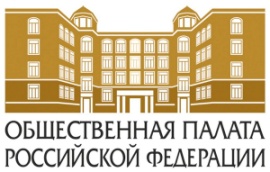 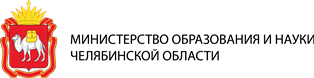 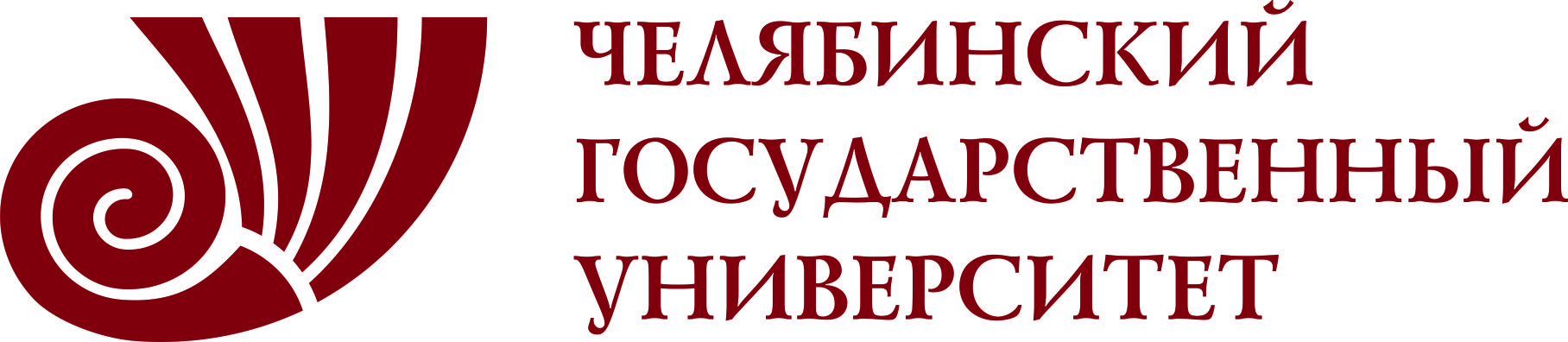 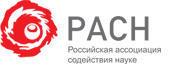 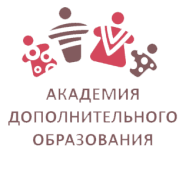 5 апреля 2023, Театральный корпус ЧелГУ, ул. Братьев Кашириных, 1295 апреля 2023, Театральный корпус ЧелГУ, ул. Братьев Кашириных, 12909.00 – 10.00Регистрация участников VII Уральского вернисажа науки и бизнеса 09.00 – 11.30Выставка-конкурс плакатов и рисунков «Россия начинается здесь»10.00 – 11.30Открытие VII Уральского вернисажа науки и бизнеса 11.30 – 12.30Перерыв2-й учебный корпус ЧелГУ, ул. Молодогвардейцев, 70б2-й учебный корпус ЧелГУ, ул. Молодогвардейцев, 70б12.30 – 16.30Командный конкурс «Лидеры будущего»12.30 – 16.00Конкурс презентаций «Моя будущая профессия: мечты и реальность»12.30 – 16.00Конкурс реферативных работ и презентаций «Социально ответственный бизнес: лица и истории»12.30 – 15.30Кинофестиваль «Статус онлайн» (конкурс короткометражных фильмов). Открытый просмотр16.00 – 17.00Награждение победителей VII Уральского вернисажа науки и бизнеса6 апреля 2023 6 апреля 2023 Театральный корпус ЧелГУ, ул. Братьев Кашириных, 129Театральный корпус ЧелГУ, ул. Братьев Кашириных, 12909.00 – 10.00Регистрация участников круглого стола10.00 – 11.30Круглый стол с представителями бизнеса и органов управления «Кого ищут работодатели?»11.30 – 12.00Перерыв2-й учебный корпус ЧелГУ, ул. Молодогвардейцев, 70б2-й учебный корпус ЧелГУ, ул. Молодогвардейцев, 70б11.30 – 12.00Регистрация участников конференций12.00 – 16.00III Международная научно-практическая конференция «Управление, экономика и общество: проблемы и пути развития»  - программа будет размещена на странице конференции по ссылке https://lomonosov-msu.ru/rus/event/7947/ 12.00 – 16.00Секция 1. «Проблемы государственного, регионального и муниципального управления в условиях трансформационных процессов»12.00 – 16.00Секция 2. «Проблемы человеческого капитала и гуманизации в современном обществе»12.00 – 16.00Секция 3. «Современные технологии управления организациями»12.00 – 16.00Секция 4. «Цивилизационный подход: проблемы и пути развития России»12.00 – 16.00IV Всероссийская научно-практическая конференция «Научное пространство современной молодёжи: приоритетные задачи и инновационные решения» - программа будет размещена по ссылке https://lomonosov-msu.ru/rus/event/7947/12.00 – 16.00Секция 1. «Человек, организация, социум: взгляд молодых исследователей»12.00 – 16.00Секция 2. «Современные проблемы управления социально-экономическими системами»12.00 – 16.00Секция 3. «Экономико-правовые реалии и вызовы современного общества»12.00 – 13.30Мастер-класс «Босс-мотиватор: как взбодриться самому и взбодрить коллектив»16.00 – 16.30Закрытие VII Уральского вернисажа науки и бизнесаНаименование показателяЗначения по годамЗначения по годамЗначения по годамЗначения по годамНаименование показателя2015 год2016 год2017 год2018 годНалог на добавленную стоимость637999765773942436689597090,1707425172,3Налог на имущество19238707,722379228,624831243,627932443,9Налог на прибыль30955929,210127463834656957,216875892,6Налоговые платежи688194401,9897596302,6749085290,9752233508,8